FOR IMMEDIATE RELEASESEPTEMBER 28, 2021DON TOLIVER’S SOPHOMORE ALBUM LIFE OF A DON DUE OCTOBER 8TH WATCH ALBUM TRAILER HEREPRE-SAVE LIFE OF A DON HERE“WHAT YOU NEED” + “DRUGS N HELLA MELODIES” OUT NOW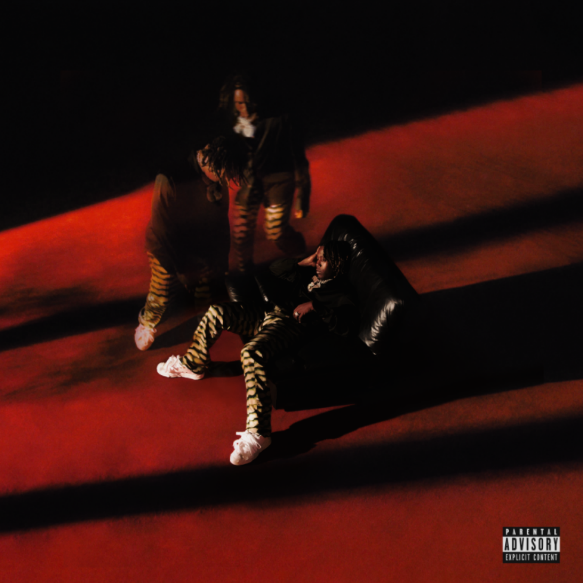 DOWNLOAD LIFE OF A DON COVER ARTDOWNLOAD PRESS PHOTOS (PC: White Trash Tyler) Don Toliver announces his sophomore album LIFE OF A DON is set for an October 8th release date. Pre-save LIFE OF A DON HERE. Watch the album trailer HERE, featuring unreleased track “Xscape.” With his LIFE OF A DON headline tour sold out in most cities, Toliver continues his voyage across North America on Wednesday in Detroit, MI. Purchase tickets HERE. He recently tapped GRAMMY® Award-winning singer Kali Uchis for “Drugs N Hella Melodies.” Shot in Medellìn, Colombia, the Nabil Elderkin-directed companion visual transmits another head-nodding hook over immersive psychedelic production from LosHendrix [Kehlani, SZA], DJ Dahi [Kendrick Lamar, Childish Gambino], and Dylan Wiggins. It forges on the dynamic story-line from the  initial cinematic Nabil Elderkin directed visual for “What You Need.” Distinguished by Apple Music as an Up Next artist and named Rookie of the Year by Spotify’s Rap Caviar, Don Toliver is just getting started.REMAINING LIFE OF A DON TOUR DATES:Wed Sep 29 – Detroit, MI – Fillmore DetroitThu Sep 30 – Pittsburgh, PA – Stage AESat Oct 02 – New York, NY – The Rooftop at Pier 17Sun Oct 03 – Montclair, NJ – Wellmont TheatreMon Oct 04 – Boston, MA – House of BluesWed Oct 06 – Wallingford, CT – The Dome at Oakdale TheatreThu Oct 07 – Philadelphia, PA – Fillmore PhiladelphiaSun Oct 10 – Washington, DC – EchostageTue Oct 12 – Raleigh, NC – The RitzWed Oct 13 – Charlotte, NC – Fillmore CharlotteFri Oct 15 – Miami, FL – The OasisSun Oct 17 – Atlanta, GA – Coca Cola RoxyWed Oct 20 – Houston, TX – Bayou Music CenterFri Oct 22 – Dallas, TX – The Bomb FactorySun Oct 24 – Denver, CO – Fillmore AuditoriumMon Oct 25 – Salt Lake City, UT – The ComplexSat Oct 30 – Los Angeles, CA – PalladiumFri Nov 5 – Houston, TX – AstroworldSun Nov 14 – Las Vegas, NV – Day N VegasSun Dec 12 – Los Angeles, CA – Rolling LoudPRAISE FOR DON TOLIVER:Don Toliver has established himself as one of hip-hop’s fastest rising stars. He’s a star who will be around for a long time.COMPLEXOne of the biggest breakthrough artists of 2020ROLLING STONEThe Travis Scott protégé has become one of the most promising artists to emerge from Houston.HIGHSNOBIETYDon Toliver has continued to demonstrate himself as one of hip-hop’s most promising newcomers.HYPEBEASTThere is no replicating a sound this singular. Don proves once again he can enter other artists’ worlds and still leave completely under his own pretense.INTERVIEW MAGAZINEABOUT DON TOLIVER:If Don Toliver pulled up in a spaceship, nobody would question it. His music might as well be its own solar system with otherworldly hip-hop, smoked-out R&B, ambitious pop, and a little rock in a planetary orbit around the multiplatinum singer, songwriter, and artist. It might seem like he hails from some far away galaxy, but he calls Houston, TX home. Forged in the fires of his hometown, he grinded out a visionary style in underground shows, elevating the post-genre grime and grit of his city into mainstream focus. After the 2018 mixtape Donny Womack, he assembled his full-length debut, Heaven Or Hell. It claimed spots on mid-year and year-end lists by Complex and XXL, while Rolling Stone championed him among the 10 Biggest Breakthrough Artists of 2020. LOSEminem, Nas, and Rico Nasty recruited him for collaborations. Plus, he joined forces with Internet Money, NAV, and Gunna for the triple-platinum banger “Lemonade,” which they also performed on The Tonight Show Starring Jimmy Fallon. Within three years, he has gathered billions of streams, scored platinum plaques, and received praise courtesy of everybody from High Snobiety to Interview Magazine. However, it’s all a part of his life—as chronicled on his 2021 second full-length album, Life Of A DON [Cactus Jack/Atlantic Records], preceded by “What You Need,” “Drugs N Hella Melodies,” and PRESS CONTACT:Brittany Bell, Brittany.Bell@atlanticrecords.com